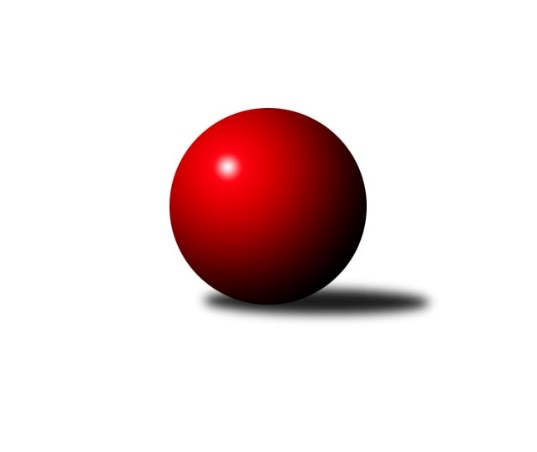 Č.8Ročník 2018/2019	2.5.2024 Jihomoravský KP2 sever - 9.-17.místo 2018/2019Statistika 8. kolaTabulka družstev:		družstvo	záp	výh	rem	proh	skore	sety	průměr	body	plné	dorážka	chyby	1.	TJ Slovan Ivanovice n/H	15	10	1	4	80.0 : 40.0 	(113.5 : 66.5)	2397	21	1696	700	54.1	2.	KK Orel Telnice B	14	9	1	4	73.0 : 39.0 	(100.5 : 67.5)	2361	19	1675	686	66.4	3.	TJ Sokol Brno IV C	16	8	2	6	61.0 : 67.0 	(94.0 : 98.0)	2256	18	1614	642	69.4	4.	KK Mor.Slávia Brno E	14	7	2	5	57.5 : 54.5 	(82.5 : 85.5)	2314	16	1640	674	59.4	5.	KK Mor.Slávia Brno F	14	7	1	6	65.0 : 47.0 	(88.0 : 80.0)	2352	15	1678	674	62	6.	SKK Veverky Brno B	14	6	1	7	50.0 : 62.0 	(74.5 : 93.5)	2261	13	1627	634	67	7.	TJ Sokol Husovice E	15	6	0	9	45.0 : 75.0 	(76.5 : 103.5)	2239	12	1628	611	77.9	8.	KK Orel Ivančice B	14	4	2	8	47.5 : 64.5 	(78.0 : 90.0)	2280	10	1623	657	70.6	9.	KS Devítka Brno B	14	1	4	9	41.0 : 71.0 	(72.5 : 95.5)	2203	6	1581	622	84.9Tabulka doma:		družstvo	záp	výh	rem	proh	skore	sety	průměr	body	maximum	minimum	1.	TJ Slovan Ivanovice n/H	7	6	0	1	44.0 : 12.0 	(57.5 : 26.5)	2470	12	2538	2345	2.	TJ Sokol Brno IV C	8	5	2	1	38.0 : 26.0 	(56.0 : 40.0)	2372	12	2490	2266	3.	KK Orel Telnice B	7	5	1	1	41.0 : 15.0 	(54.5 : 29.5)	2261	11	2349	2175	4.	KK Mor.Slávia Brno F	8	5	1	2	39.0 : 25.0 	(49.0 : 47.0)	2369	11	2548	2288	5.	TJ Sokol Husovice E	8	5	0	3	29.5 : 34.5 	(45.5 : 50.5)	2314	10	2417	2184	6.	KK Mor.Slávia Brno E	6	4	0	2	24.0 : 24.0 	(35.5 : 36.5)	2308	8	2395	2198	7.	SKK Veverky Brno B	7	4	0	3	30.0 : 26.0 	(41.0 : 43.0)	2373	8	2428	2300	8.	KK Orel Ivančice B	7	2	1	4	23.0 : 33.0 	(40.0 : 44.0)	2302	5	2351	2255	9.	KS Devítka Brno B	7	0	2	5	18.0 : 38.0 	(33.5 : 50.5)	2203	2	2318	2062Tabulka venku:		družstvo	záp	výh	rem	proh	skore	sety	průměr	body	maximum	minimum	1.	TJ Slovan Ivanovice n/H	8	4	1	3	36.0 : 28.0 	(56.0 : 40.0)	2385	9	2540	2240	2.	KK Orel Telnice B	7	4	0	3	32.0 : 24.0 	(46.0 : 38.0)	2378	8	2496	2295	3.	KK Mor.Slávia Brno E	8	3	2	3	33.5 : 30.5 	(47.0 : 49.0)	2332	8	2459	1972	4.	TJ Sokol Brno IV C	8	3	0	5	23.0 : 41.0 	(38.0 : 58.0)	2237	6	2356	2010	5.	KK Orel Ivančice B	7	2	1	4	24.5 : 31.5 	(38.0 : 46.0)	2277	5	2428	1981	6.	SKK Veverky Brno B	7	2	1	4	20.0 : 36.0 	(33.5 : 50.5)	2242	5	2324	2029	7.	KK Mor.Slávia Brno F	6	2	0	4	26.0 : 22.0 	(39.0 : 33.0)	2335	4	2411	2269	8.	KS Devítka Brno B	7	1	2	4	23.0 : 33.0 	(39.0 : 45.0)	2210	4	2282	2126	9.	TJ Sokol Husovice E	7	1	0	6	15.5 : 40.5 	(31.0 : 53.0)	2245	2	2386	2152Tabulka podzimní části:		družstvo	záp	výh	rem	proh	skore	sety	průměr	body	doma	venku	1.	KK Mor.Slávia Brno E	6	5	1	0	32.5 : 15.5 	(38.5 : 33.5)	2303	11 	4 	0 	0 	1 	1 	0	2.	TJ Sokol Brno IV C	7	5	0	2	33.0 : 23.0 	(47.0 : 37.0)	2300	10 	3 	0 	0 	2 	0 	2	3.	KK Orel Telnice B	5	4	0	1	28.0 : 12.0 	(38.0 : 22.0)	2407	8 	3 	0 	0 	1 	0 	1	4.	TJ Slovan Ivanovice n/H	5	3	0	2	24.5 : 15.5 	(37.0 : 23.0)	2330	6 	2 	0 	1 	1 	0 	1	5.	KK Mor.Slávia Brno F	6	2	1	3	27.5 : 20.5 	(35.0 : 37.0)	2360	5 	0 	1 	1 	2 	0 	2	6.	TJ Sokol Husovice E	6	2	0	4	18.0 : 30.0 	(35.5 : 36.5)	2273	4 	1 	0 	2 	1 	0 	2	7.	KK Orel Ivančice B	4	1	0	3	11.5 : 20.5 	(18.5 : 29.5)	2316	2 	0 	0 	1 	1 	0 	2	8.	SKK Veverky Brno B	4	1	0	3	8.0 : 24.0 	(14.5 : 33.5)	2224	2 	1 	0 	1 	0 	0 	2	9.	KS Devítka Brno B	7	0	2	5	17.0 : 39.0 	(36.0 : 48.0)	2212	2 	0 	1 	3 	0 	1 	2Tabulka jarní části:		družstvo	záp	výh	rem	proh	skore	sety	průměr	body	doma	venku	1.	TJ Slovan Ivanovice n/H	10	7	1	2	55.5 : 24.5 	(76.5 : 43.5)	2451	15 	4 	0 	0 	3 	1 	2 	2.	KK Orel Telnice B	9	5	1	3	45.0 : 27.0 	(62.5 : 45.5)	2317	11 	2 	1 	1 	3 	0 	2 	3.	SKK Veverky Brno B	10	5	1	4	42.0 : 38.0 	(60.0 : 60.0)	2304	11 	3 	0 	2 	2 	1 	2 	4.	KK Mor.Slávia Brno F	8	5	0	3	37.5 : 26.5 	(53.0 : 43.0)	2337	10 	5 	0 	1 	0 	0 	2 	5.	TJ Sokol Brno IV C	9	3	2	4	28.0 : 44.0 	(47.0 : 61.0)	2256	8 	2 	2 	1 	1 	0 	3 	6.	TJ Sokol Husovice E	9	4	0	5	27.0 : 45.0 	(41.0 : 67.0)	2244	8 	4 	0 	1 	0 	0 	4 	7.	KK Orel Ivančice B	10	3	2	5	36.0 : 44.0 	(59.5 : 60.5)	2246	8 	2 	1 	3 	1 	1 	2 	8.	KK Mor.Slávia Brno E	8	2	1	5	25.0 : 39.0 	(44.0 : 52.0)	2322	5 	0 	0 	2 	2 	1 	3 	9.	KS Devítka Brno B	7	1	2	4	24.0 : 32.0 	(36.5 : 47.5)	2197	4 	0 	1 	2 	1 	1 	2 Zisk bodů pro družstvo:		jméno hráče	družstvo	body	zápasy	v %	dílčí body	sety	v %	1.	Petr Juránek 	KS Devítka Brno B 	12	/	13	(92%)	20.5	/	26	(79%)	2.	Václav Vaněk 	KK Mor.Slávia Brno F 	12	/	14	(86%)	20	/	28	(71%)	3.	Milan Sklenák 	KK Mor.Slávia Brno E 	12	/	14	(86%)	19	/	28	(68%)	4.	Radomír Břoušek 	TJ Slovan Ivanovice n/H  	11	/	12	(92%)	21	/	24	(88%)	5.	Robert Zajíček 	KK Orel Telnice B 	11	/	13	(85%)	21	/	26	(81%)	6.	Cyril Vaško 	KS Devítka Brno B 	11	/	13	(85%)	19	/	26	(73%)	7.	Josef Polák 	KK Mor.Slávia Brno F 	10.5	/	13	(81%)	19	/	26	(73%)	8.	Petr Kremláček 	KK Orel Ivančice B 	10	/	13	(77%)	18.5	/	26	(71%)	9.	Petr Pokorný 	TJ Slovan Ivanovice n/H  	9	/	11	(82%)	16	/	22	(73%)	10.	Lukáš Trchalík 	KK Orel Telnice B 	9	/	11	(82%)	16	/	22	(73%)	11.	Jiří Martínek 	KS Devítka Brno B 	9	/	14	(64%)	17.5	/	28	(63%)	12.	Jaromír Mečíř 	TJ Sokol Brno IV C 	8.5	/	13	(65%)	16.5	/	26	(63%)	13.	Jaroslava Hrazdírová 	KK Orel Telnice B 	8	/	10	(80%)	15	/	20	(75%)	14.	Petr Žažo 	KK Mor.Slávia Brno F 	8	/	10	(80%)	12	/	20	(60%)	15.	Ferdinand Pokorný 	TJ Slovan Ivanovice n/H  	8	/	11	(73%)	17	/	22	(77%)	16.	Lenka Indrová 	KK Mor.Slávia Brno F 	8	/	14	(57%)	15	/	28	(54%)	17.	Roman Vlach 	TJ Sokol Brno IV C 	7.5	/	11	(68%)	12.5	/	22	(57%)	18.	Zdeněk Pavelka 	KK Mor.Slávia Brno E 	7	/	12	(58%)	16	/	24	(67%)	19.	Milan Doušek 	KK Orel Telnice B 	7	/	12	(58%)	12	/	24	(50%)	20.	Stanislav Barva 	KS Devítka Brno B 	7	/	13	(54%)	13.5	/	26	(52%)	21.	Bohuslav Orálek 	TJ Slovan Ivanovice n/H  	7	/	13	(54%)	13	/	26	(50%)	22.	Milan Kučera 	KK Mor.Slávia Brno E 	6	/	8	(75%)	13	/	16	(81%)	23.	Radek Smutný 	TJ Sokol Brno IV C 	6	/	9	(67%)	11	/	18	(61%)	24.	Robert Ondrůj 	KK Orel Telnice B 	6	/	10	(60%)	12	/	20	(60%)	25.	Ondřej Peterka 	KK Orel Ivančice B 	6	/	11	(55%)	12	/	22	(55%)	26.	Zdeněk Čepička 	TJ Slovan Ivanovice n/H  	6	/	13	(46%)	13	/	26	(50%)	27.	Vladimír Polách 	SKK Veverky Brno B 	6	/	14	(43%)	14	/	28	(50%)	28.	Petr Chovanec 	TJ Sokol Husovice E 	6	/	14	(43%)	13	/	28	(46%)	29.	Jan Kučera 	TJ Slovan Ivanovice n/H  	5.5	/	10	(55%)	9	/	20	(45%)	30.	Josef Patočka 	TJ Sokol Husovice E 	5.5	/	12	(46%)	13	/	24	(54%)	31.	Tomáš Peřina 	TJ Sokol Husovice E 	5.5	/	15	(37%)	12.5	/	30	(42%)	32.	Martin Zimmermann 	KK Orel Ivančice B 	5	/	5	(100%)	9	/	10	(90%)	33.	Marek Svitavský 	TJ Sokol Brno IV C 	5	/	6	(83%)	8	/	12	(67%)	34.	Karel Krajina 	SKK Veverky Brno B 	5	/	7	(71%)	10	/	14	(71%)	35.	Dominik Dokoupil 	KK Orel Telnice B 	5	/	8	(63%)	9.5	/	16	(59%)	36.	Jiří Hrazdíra st.	KK Orel Telnice B 	5	/	9	(56%)	9	/	18	(50%)	37.	Ivona Hájková 	TJ Sokol Brno IV C 	5	/	10	(50%)	10.5	/	20	(53%)	38.	Jan Vrožina 	KK Mor.Slávia Brno F 	5	/	10	(50%)	9	/	20	(45%)	39.	Eugen Olgyai 	SKK Veverky Brno B 	5	/	10	(50%)	7.5	/	20	(38%)	40.	Jaroslav Herůdek 	SKK Veverky Brno B 	5	/	13	(38%)	13	/	26	(50%)	41.	Jana Večeřová 	SKK Veverky Brno B 	5	/	13	(38%)	8.5	/	26	(33%)	42.	Milan Svobodník 	TJ Slovan Ivanovice n/H  	4.5	/	8	(56%)	10.5	/	16	(66%)	43.	Jiří Josefík 	TJ Sokol Brno IV C 	4	/	6	(67%)	9	/	12	(75%)	44.	Lukáš Pernica 	SKK Veverky Brno B 	4	/	6	(67%)	8	/	12	(67%)	45.	Aleš Sláma 	KK Mor.Slávia Brno E 	4	/	6	(67%)	6	/	12	(50%)	46.	Tomáš Baranyi 	TJ Sokol Husovice E 	4	/	7	(57%)	8	/	14	(57%)	47.	František Zemek 	KK Orel Ivančice B 	4	/	11	(36%)	9	/	22	(41%)	48.	Miroslav Novák 	KK Mor.Slávia Brno E 	3.5	/	14	(25%)	10	/	28	(36%)	49.	Štefan Pataki 	TJ Slovan Ivanovice n/H  	3	/	3	(100%)	5	/	6	(83%)	50.	Filip Žažo 	KK Mor.Slávia Brno F 	3	/	5	(60%)	6	/	10	(60%)	51.	Marek Škrabal 	TJ Sokol Husovice E 	3	/	6	(50%)	8	/	12	(67%)	52.	Pavel Lasovský 	TJ Slovan Ivanovice n/H  	3	/	6	(50%)	6	/	12	(50%)	53.	Ondřej Chovanec 	TJ Sokol Husovice E 	3	/	6	(50%)	4.5	/	12	(38%)	54.	Jaromíra Čáslavská 	SKK Veverky Brno B 	3	/	8	(38%)	8	/	16	(50%)	55.	Karel Otruba 	KK Orel Ivančice B 	3	/	11	(27%)	9.5	/	22	(43%)	56.	Milena Minksová 	TJ Sokol Husovice E 	3	/	11	(27%)	7	/	22	(32%)	57.	Kateřina Nešpůrková 	KK Orel Ivančice B 	3	/	11	(27%)	7	/	22	(32%)	58.	Bohumil Sehnal 	TJ Sokol Brno IV C 	3	/	12	(25%)	6	/	24	(25%)	59.	Jiří Toman 	KK Orel Ivančice B 	2	/	3	(67%)	4	/	6	(67%)	60.	Jan Kučera 	TJ Sokol Brno IV C 	2	/	4	(50%)	4.5	/	8	(56%)	61.	František Uher 	SKK Veverky Brno B 	2	/	4	(50%)	3	/	8	(38%)	62.	Tomáš Zbavitel 	KK Mor.Slávia Brno E 	2	/	4	(50%)	3	/	8	(38%)	63.	Jan Matoušek 	TJ Sokol Brno IV C 	2	/	6	(33%)	6	/	12	(50%)	64.	Jaroslav Betáš 	TJ Sokol Husovice E 	2	/	7	(29%)	6.5	/	14	(46%)	65.	Božena Otrubová 	KK Orel Ivančice B 	2	/	7	(29%)	4	/	14	(29%)	66.	Jan Bernatík 	KK Mor.Slávia Brno E 	1	/	1	(100%)	2	/	2	(100%)	67.	František Hrazdíra 	KK Orel Telnice B 	1	/	1	(100%)	2	/	2	(100%)	68.	Miroslav Časta 	KK Orel Telnice B 	1	/	1	(100%)	1	/	2	(50%)	69.	Anna Kalasová 	KK Mor.Slávia Brno E 	1	/	1	(100%)	1	/	2	(50%)	70.	Zdeněk Machala 	TJ Slovan Ivanovice n/H  	1	/	2	(50%)	3	/	4	(75%)	71.	Miroslav Oujezdský 	KK Mor.Slávia Brno F 	1	/	2	(50%)	3	/	4	(75%)	72.	Štěpán Kalas 	KK Mor.Slávia Brno E 	1	/	2	(50%)	3	/	4	(75%)	73.	Miroslav Krapka 	KK Mor.Slávia Brno F 	1	/	2	(50%)	2	/	4	(50%)	74.	Pavel Dvorník 	KK Mor.Slávia Brno F 	1	/	2	(50%)	1	/	4	(25%)	75.	Milan Hájek 	KK Mor.Slávia Brno E 	1	/	3	(33%)	3	/	6	(50%)	76.	Radomír Jursa 	TJ Sokol Brno IV C 	1	/	4	(25%)	3	/	8	(38%)	77.	Marek Sokola 	KK Mor.Slávia Brno E 	1	/	4	(25%)	1.5	/	8	(19%)	78.	Zdeněk Krejčí 	TJ Sokol Husovice E 	1	/	4	(25%)	1	/	8	(13%)	79.	Jaroslav Navrátil 	KK Mor.Slávia Brno F 	1	/	6	(17%)	4	/	12	(33%)	80.	Milan Grombiřík 	SKK Veverky Brno B 	1	/	7	(14%)	2.5	/	14	(18%)	81.	Roman Brener 	TJ Sokol Brno IV C 	1	/	9	(11%)	4	/	18	(22%)	82.	Pavel Šmarda 	KK Orel Ivančice B 	0.5	/	3	(17%)	2	/	6	(33%)	83.	Miloslav Štrubl 	KK Mor.Slávia Brno F 	0.5	/	8	(6%)	1	/	16	(6%)	84.	Jiří Hrazdíra ml. ml.	KK Orel Telnice B 	0	/	1	(0%)	1	/	2	(50%)	85.	Milena Černohlávková 	KS Devítka Brno B 	0	/	1	(0%)	1	/	2	(50%)	86.	Matěj Oplt 	TJ Sokol Husovice E 	0	/	1	(0%)	1	/	2	(50%)	87.	Věra Thielová 	TJ Sokol Husovice E 	0	/	1	(0%)	1	/	2	(50%)	88.	Martin Večerka 	KK Mor.Slávia Brno E 	0	/	1	(0%)	0	/	2	(0%)	89.	Martina Hájková 	KK Mor.Slávia Brno E 	0	/	1	(0%)	0	/	2	(0%)	90.	Barbora Laštůvková 	KK Orel Ivančice B 	0	/	2	(0%)	1	/	4	(25%)	91.	Martin Staněk 	KS Devítka Brno B 	0	/	2	(0%)	0	/	4	(0%)	92.	Josef Němeček 	KK Mor.Slávia Brno E 	0	/	2	(0%)	0	/	4	(0%)	93.	Vladimír Venclovský 	TJ Sokol Brno IV C 	0	/	4	(0%)	2	/	8	(25%)	94.	Jakub Kovář 	KK Orel Ivančice B 	0	/	5	(0%)	2	/	10	(20%)	95.	Veronika Dufková 	TJ Sokol Husovice E 	0	/	5	(0%)	1	/	10	(10%)	96.	Miroslav Nejezchleb 	KK Mor.Slávia Brno E 	0	/	5	(0%)	1	/	10	(10%)	97.	Josef Kaderka 	KS Devítka Brno B 	0	/	6	(0%)	1	/	12	(8%)	98.	Marta Hrdličková 	KK Orel Telnice B 	0	/	7	(0%)	1	/	14	(7%)	99.	Jiří Procházka 	KS Devítka Brno B 	0	/	9	(0%)	0	/	18	(0%)	100.	Martin Kyjovský 	KS Devítka Brno B 	0	/	10	(0%)	0	/	20	(0%)Průměry na kuželnách:		kuželna	průměr	plné	dorážka	chyby	výkon na hráče	1.	KK Vyškov, 1-4	2399	1689	709	58.8	(399.9)	2.	TJ Sokol Brno IV, 1-4	2362	1678	684	60.7	(393.7)	3.	Brno Veveří, 1-2	2360	1668	691	55.2	(393.4)	4.	KK MS Brno, 1-4	2329	1656	672	66.4	(388.3)	5.	KK Orel Ivančice, 1-4	2292	1659	633	75.4	(382.1)	6.	TJ Sokol Husovice, 1-4	2275	1622	652	75.2	(379.3)	7.	Telnice, 1-2	2190	1573	616	78.0	(365.1)Nejlepší výkony na kuželnách:KK Vyškov, 1-4TJ Slovan Ivanovice n/H 	2538	0. kolo	Zdeněk Machala 	TJ Slovan Ivanovice n/H 	451	0. koloTJ Slovan Ivanovice n/H 	2534	1. kolo	Ferdinand Pokorný 	TJ Slovan Ivanovice n/H 	448	0. koloTJ Slovan Ivanovice n/H 	2517	0. kolo	Petr Pokorný 	TJ Slovan Ivanovice n/H 	443	7. koloTJ Slovan Ivanovice n/H 	2432	7. kolo	Radomír Břoušek 	TJ Slovan Ivanovice n/H 	438	7. koloKK Orel Ivančice B	2428	0. kolo	Petr Pokorný 	TJ Slovan Ivanovice n/H 	438	1. koloTJ Slovan Ivanovice n/H 	2411	3. kolo	Jan Kučera 	TJ Slovan Ivanovice n/H 	436	1. koloKK Orel Telnice B	2398	0. kolo	Štěpán Kalas 	KK Mor.Slávia Brno E	434	7. koloKK Mor.Slávia Brno E	2389	7. kolo	Petr Pokorný 	TJ Slovan Ivanovice n/H 	434	0. koloKK Mor.Slávia Brno F	2348	3. kolo	Štefan Pataki 	TJ Slovan Ivanovice n/H 	432	0. koloTJ Slovan Ivanovice n/H 	2345	0. kolo	Milan Sklenák 	KK Mor.Slávia Brno E	432	7. koloTJ Sokol Brno IV, 1-4TJ Sokol Brno IV C	2490	0. kolo	Jiří Josefík 	TJ Sokol Brno IV C	456	0. koloTJ Slovan Ivanovice n/H 	2433	2. kolo	Jan Vrožina 	KK Mor.Slávia Brno F	450	0. koloTJ Sokol Brno IV C	2415	0. kolo	Marek Svitavský 	TJ Sokol Brno IV C	448	0. koloKK Mor.Slávia Brno F	2411	0. kolo	Radek Smutný 	TJ Sokol Brno IV C	445	0. koloTJ Sokol Brno IV C	2401	0. kolo	Ferdinand Pokorný 	TJ Slovan Ivanovice n/H 	444	2. koloTJ Sokol Brno IV C	2393	0. kolo	Lukáš Trchalík 	KK Orel Telnice B	442	7. koloKK Mor.Slávia Brno E	2390	0. kolo	Milan Kučera 	KK Mor.Slávia Brno E	442	0. koloTJ Sokol Brno IV C	2372	7. kolo	Lenka Indrová 	KK Mor.Slávia Brno F	438	0. koloKK Orel Telnice B	2354	7. kolo	Ivona Hájková 	TJ Sokol Brno IV C	437	7. koloTJ Sokol Brno IV C	2351	2. kolo	Ivona Hájková 	TJ Sokol Brno IV C	435	2. koloBrno Veveří, 1-2TJ Slovan Ivanovice n/H 	2540	0. kolo	Bohuslav Orálek 	TJ Slovan Ivanovice n/H 	448	0. koloKK Orel Telnice B	2496	0. kolo	Zdeněk Pavelka 	KK Mor.Slávia Brno E	446	4. koloSKK Veverky Brno B	2428	8. kolo	Lukáš Pernica 	SKK Veverky Brno B	437	4. koloSKK Veverky Brno B	2400	6. kolo	Ferdinand Pokorný 	TJ Slovan Ivanovice n/H 	435	0. koloKK Mor.Slávia Brno E	2399	4. kolo	Dominik Dokoupil 	KK Orel Telnice B	434	0. koloSKK Veverky Brno B	2396	0. kolo	Milan Svobodník 	TJ Slovan Ivanovice n/H 	433	0. koloSKK Veverky Brno B	2394	4. kolo	Jaroslava Hrazdírová 	KK Orel Telnice B	432	0. koloSKK Veverky Brno B	2367	7. kolo	Jaroslav Herůdek 	SKK Veverky Brno B	430	0. koloTJ Sokol Brno IV C	2348	8. kolo	Martin Zimmermann 	KK Orel Ivančice B	429	0. koloKK Orel Ivančice B	2348	0. kolo	Robert Zajíček 	KK Orel Telnice B	427	0. koloKK MS Brno, 1-4KK Mor.Slávia Brno F	2548	0. kolo	Anna Kalasová 	KK Mor.Slávia Brno E	474	0. koloTJ Slovan Ivanovice n/H 	2524	5. kolo	Robert Zajíček 	KK Orel Telnice B	472	4. koloKK Mor.Slávia Brno E	2459	0. kolo	Milan Kučera 	KK Mor.Slávia Brno E	472	0. koloKK Mor.Slávia Brno F	2447	0. kolo	Josef Polák 	KK Mor.Slávia Brno F	460	0. koloKK Orel Telnice B	2438	4. kolo	Josef Polák 	KK Mor.Slávia Brno F	460	6. koloKK Mor.Slávia Brno F	2420	6. kolo	Radomír Břoušek 	TJ Slovan Ivanovice n/H 	453	5. koloTJ Slovan Ivanovice n/H 	2395	6. kolo	Petr Pokorný 	TJ Slovan Ivanovice n/H 	450	5. koloKK Mor.Slávia Brno E	2395	0. kolo	Milan Doušek 	KK Orel Telnice B	444	4. koloTJ Sokol Husovice E	2386	0. kolo	Petr Žažo 	KK Mor.Slávia Brno F	443	0. koloKK Orel Telnice B	2383	3. kolo	Josef Polák 	KK Mor.Slávia Brno F	443	0. koloKK Orel Ivančice, 1-4KK Mor.Slávia Brno E	2405	2. kolo	Martin Zimmermann 	KK Orel Ivančice B	456	5. koloKK Orel Ivančice B	2351	2. kolo	Zdeněk Pavelka 	KK Mor.Slávia Brno E	453	2. koloKK Orel Ivančice B	2351	0. kolo	František Zemek 	KK Orel Ivančice B	452	0. koloKK Orel Ivančice B	2350	5. kolo	Jiří Toman 	KK Orel Ivančice B	444	2. koloKK Orel Telnice B	2295	0. kolo	Petr Kremláček 	KK Orel Ivančice B	428	5. koloTJ Slovan Ivanovice n/H 	2284	0. kolo	Jiří Josefík 	TJ Sokol Brno IV C	426	4. koloKK Orel Ivančice B	2283	0. kolo	Milan Sklenák 	KK Mor.Slávia Brno E	425	2. koloKK Mor.Slávia Brno F	2275	5. kolo	František Zemek 	KK Orel Ivančice B	422	0. koloSKK Veverky Brno B	2274	0. kolo	Petr Juránek 	KS Devítka Brno B	418	7. koloKK Orel Ivančice B	2268	0. kolo	Ferdinand Pokorný 	TJ Slovan Ivanovice n/H 	414	0. koloTJ Sokol Husovice, 1-4TJ Sokol Husovice E	2417	5. kolo	Petr Juránek 	KS Devítka Brno B	455	4. koloTJ Sokol Husovice E	2395	8. kolo	Petr Juránek 	KS Devítka Brno B	445	0. koloKK Mor.Slávia Brno F	2372	0. kolo	Robert Zajíček 	KK Orel Telnice B	441	2. koloKK Mor.Slávia Brno F	2368	0. kolo	Karel Otruba 	KK Orel Ivančice B	440	3. koloTJ Slovan Ivanovice n/H 	2365	8. kolo	Cyril Vaško 	KS Devítka Brno B	439	2. koloTJ Sokol Husovice E	2365	0. kolo	Petr Juránek 	KS Devítka Brno B	439	0. koloTJ Sokol Husovice E	2358	0. kolo	Jan Bernatík 	KK Mor.Slávia Brno E	438	0. koloTJ Sokol Husovice E	2354	3. kolo	Marek Škrabal 	TJ Sokol Husovice E	437	3. koloTJ Slovan Ivanovice n/H 	2337	4. kolo	Petr Juránek 	KS Devítka Brno B	434	1. koloKK Orel Ivančice B	2321	1. kolo	Jiří Toman 	KK Orel Ivančice B	431	1. koloTelnice, 1-2KK Orel Telnice B	2349	0. kolo	Robert Ondrůj 	KK Orel Telnice B	433	0. koloKK Orel Telnice B	2337	0. kolo	Aleš Sláma 	KK Mor.Slávia Brno E	431	8. koloKK Orel Telnice B	2297	0. kolo	Petr Juránek 	KS Devítka Brno B	429	5. koloKK Orel Telnice B	2258	8. kolo	Milan Sklenák 	KK Mor.Slávia Brno E	427	8. koloTJ Slovan Ivanovice n/H 	2240	0. kolo	Robert Zajíček 	KK Orel Telnice B	426	0. koloKS Devítka Brno B	2229	5. kolo	Milan Doušek 	KK Orel Telnice B	423	8. koloKK Orel Telnice B	2227	1. kolo	Milan Doušek 	KK Orel Telnice B	419	5. koloKK Orel Ivančice B	2205	0. kolo	Ferdinand Pokorný 	TJ Slovan Ivanovice n/H 	418	0. koloKK Orel Telnice B	2185	5. kolo	Robert Ondrůj 	KK Orel Telnice B	413	0. koloKK Orel Telnice B	2175	6. kolo	Robert Zajíček 	KK Orel Telnice B	413	0. koloČetnost výsledků:	8.0 : 0.0	1x	7.0 : 1.0	9x	6.5 : 1.5	1x	6.0 : 2.0	12x	5.5 : 2.5	2x	5.0 : 3.0	10x	4.0 : 4.0	7x	3.0 : 5.0	6x	2.5 : 5.5	1x	2.0 : 6.0	6x	1.0 : 7.0	7x	0.5 : 7.5	1x	0.0 : 8.0	1x